WORLESTON & DISTRICT PARISH COUNCIL  Clerk: Mrs Helen Exleyclerk@worlestondistrict-pc.gov.uk Tel: 01270 528768/ 07855 023657www.worlestondistrict-pc.gov.ukYou are hereby summoned to attend a meeting of the above mentioned Council, to be held on     Thursday 17th March 2022, at Worleston Village Hall. Commencement of meeting 7:00pm. All members of the press and public are welcome to attend.Agenda                                                     10th March 2022Apologies-Minute reasons for absenceDeclaration of Interests – members to declare any interests under the following categories: -Pecuniary interests, Outside Bodies Interests and family, friend or close associate interests. Reference to the openness & transparency & declaration of interest forms attached to the Agenda sent to all Cllrs.Approve the minutes of the last meeting 06/01/22-Matters arising and vote for acceptancePublic Forum (15 minutes). Borough Councillor Report – Cllr Sarah PochinPlanning mattersPending applications22/0557N – New Start Park, Change of Use and erection of 2 amenity buildings21/5813N – Reaseheath College, Extension to Engineering block22/0517N – Poole Hall Barn, Cinder Lane, Poole – Discharge of conditions on 21/27291N application22/0836D – Poole Hall Barn, Cinder Lane, Poole Discharge of condition 21/2726N application, 22/0487N – Caravan 1 Beech Tree Farm, Poole Hill Road, certificate of lawful existing usePast Planning21/6483N - 4  Brooklands, Oak Tree Barns, Poole Hill Road – Installation of 2 roof velux windows - undecided21/6363N – Poole Old Hall, Poole – Storage shed21/5892N – The Croft, Church Road AJM – Non material Amendment21/5991N – Brayne Hall Farm, Main Rd AJM – Erection of Portal frame building21/5813N – Reaseheath College – Extension to Engineering block and additional teaching space21/5898N – Land off Main Road, Worleston - outbuilding21/5009N -  Brook House Barn, Poole Old Hall Lane, Single Storey Side extension – Granny Annex 21/4394N –Building adjoining Barons Road – conversion of Agricultural building to 2 dwellings – variation of            condition – Refused21/3764N – Rosefield House, Dairy Lane AJM – Demolish existing dwelling and replace – no decision21/3887N – Land Southwest of St Oswald’s church – o/p for 2 houses (resubmission 21/2929N) Refused21/4665N  - St Oswald’s School Worleston – Extension – No decision21/2729N – Poole Hall Barn – Listed Building Consent – no decision19/4128N – Poole Nurseries. Variation on occupancy. Erection on dwelling of old site of cottage - undecided20/3791N – Kingsley Fields – Variation of conditions – Multi use games area. No decision20/1405N – Land adj to Oakview, Mile House Lane, Worleston. Variation on conditions- unknown - 20/2517N – Land at Dairy Lane, AJM.  Planning for 2 dwellings – not decided20/2085N - Church Rd, AJM – single storey rear extension. – not decidedIt is expected that councillors familiarise themselves with these applications prior to the meetingClerks Report – Review of any outstanding issues and update on Parish Correspondence. Footpath around Reaseheath – update on the re-routing of existing path. Playground Matters  -  Installment of bench – updatePlayground Safety report – update on outstanding matters MEParish Compact Matters - To review any current issues within the ParishRoad Safety Matters –To review SID data collection. Flooding issues  - update on progress with CEC highways & United UtilitiesUpdate on Road signs, chevrons and road surface reporting – SInstallment of Toucan Crossing - ReaseheathNeighbourhood Plan update – Cllr Andy Hudson to update PC on progress.Platinum Jubilee Celebrations in the Parish – Discussion and Planning of coordinated eventsUkrainian Crisis – What can WDPC do to help?Payment of Accounts –   Clerks fees & expenses, Lengthsman, fees,WVH hire costsDates of next Meeting –  12th May, to include Annual Meeting, Annual Parish Meeting and Ordinary meetingItems for Next Meeting agenda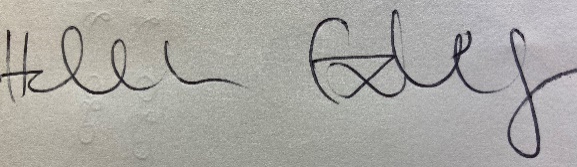 9th March 2022